Personnel details:Name: Manikandan   Position Looking for:  QA/QC Engineer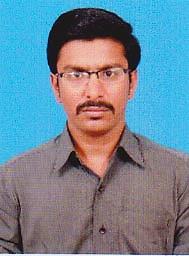 Email id: manikandan.377127@2freemail.com 	Nationality: Indian, Sex: Male, Mob: C/o 971501685421Marital status: Married, DOB: 21/May/1986, 30 Years oldPassport Valid up to: 04/August/2018Summary of works:To obtain a rewarding work environment that motivates me towards learning of new technologies and helps me to utilize my skills for the upliftment of the companyEducational details:BE in Civil 2008 Passed out, Studied atMepcoSchlenk Engineering College, IndiaSoftware Skills:Knowledge in MS Project, Auto Cad, MS Office Experience:9 Years of total Experience (7 years worked in UAE) Experience in sub structural foundations such as Chimney, Transformer Generator.Experience in Oil & Gas project For ADCO such as substation buildings, Temporary facilities & paving work As Civil Engineer&Oil & Gas project of AL HOSN Military camps work as civil Inspector.Prepare Daily QA/QC report regarding inspection. Material, Nonconformance etc.Experience in Residential super structural works & finishing works.Co-ordination with engineering department regarding field related problem & revision of Drawing, Technical query.From January 2016 to March 2017Company           	: Intertek Global LimitedClient                       : Al HOSN GASProject 		: Construction of CICPA CAMPS at shahPosition              	: Civil InspectorLocation         	: SHAH, Abu Dhabi.Job ResponsibilitiesSurveillance and in forced quality control at site and ensure that works are performed according to the approved project quality control plans and procedure.Review of submittal for material approval, construction procedures and Method of statement submitted by contractor.Issued NCR in the event of the non-conforming work done by contractor,      reviewed and recommend approval of corrective action and monitor siteImplementation.Maintained QA/QC operations by following policies and procedures, reportingNeeded changes, witnessed test and verified their adequacy in full complianceWith approved quality standard.Prepare daily QA/QC report regarding inspection, material, Nonconformance etc.From October 2013 to October 2015Company           	: Beryl InsconProject 		: Villa Addition @ Saadiyat IslandPosition              	: Civil InspectorLocation         	: Abu Dhabi, UAE.Job Responsibilities Responsible for the Quality control inspection at site for all civil works &      Some related MEP work also if required.Review of submittal for material approval & construction procedures.Responsible for the checking & verification of shop drawing submitted by contractor.From May2013toSeptember 2013Company		: Jain Housing & construction ltdConsultant		: Jain Housing & construction ltdProject		: West Hills Project (Residential Apartment)Position		: Site EngineerLocation		: Coimbatore, Tamilnadu.Project Cost		: 40 CroresJob ResponsibilitiesWorked as Site engineer through execution of civil works.Supervision of workers & materials on daily basis.Monthly progress meeting with manager.Attending with so many clients for marketing of flats.Submission of daily progress report to concern people.Preparation of monthly bills.Attending the structure according to Architectural/ Structural Drawings.December 2012 to April 2013	Company		: M/s. Nael& Bin Harmal Hydro export Est.Client			: Arkan Building Materials Co, Alain.Consultant		: Sacre-Davey Project		: ACF Main Access Road Project Package-2Position		: Site EngineerProject Cost		: 100 Million Dirham’sJob ResponsibilitiesSubmission of Technical queries for buildings.Made an enquiry for various building materials.Submission of material submittal Approval to consultant.Preparation of material Log Sheet for the Project.Preparation of procurement schedule for the material.Weekly Progress meeting with client.Co-ordination with Planning Engineer for building plan & QA/Qc for ITP preparation.Review of Method statement for various works.May 2010 to November 2012	Company		: M/s. Nael& Bin Harmal Hydro export Est.,Client               	: Abu Dhabi company for onshore Oil operations (ADCO)  	           Consultant		: Petrofac International LtdProject            	: Oil&Gas ProjectPosition          	: Site EngineerLocation		: Asab, Abu DhabiProject Cost     	: 110 Million US DollarsJob ResponsibilitiesTaking permits do the job safely,Worked as a JOB PERFORMERand conduct daily tool box at site.Executing the Structure strictly according to Architectural / Structural Drawings.Co-ordination with the consultant for approval of works and materials, working drawings, Subcontractors programs, etc.,Attending weekly/monthly progress meetings with clients and subcontractors.Preparation of bar bending schedules for the relevant components.All necessary materials got approval from both consultant and clientReceived Best Job Performer from Petrofac& NBHH.June 2008 to April 2010Company        	: Tara pore& construction ltd.Client			: TATA Consultant ltdProject		: Jojobera power plant , JamshedpurPosition		: Graduate traineeJob ResponsibilitiesWorked as trainee for two months and deputed as Site Engineer for Ash slurry pump House.Preparation of Bills regarding weekly/ monthly basis.Supervised several sub structural foundation &pile foundation for Transformer GeneratorSecure monthly Incentives from TATA Management.Languages KnownEnglish, Tamil, Telugu, Malayalam& Hindi.RegardsManikandanCivil Inspector